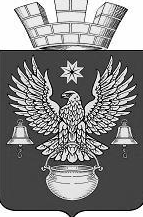 РЕШЕНИЕСОВЕТА НАРОДНЫХ ДЕПУТАТОВКОТЕЛЬНИКОВСКОГО ГОРОДСКОГО ПОСЕЛЕНИЯКОТЕЛЬНИКОВСКОГО МУНИЦИПАЛЬНОГО РАЙОНАВОЛГОГРАДСКОЙ ОБЛАСТИV СОЗЫВА«12» декабря 2023г.                                                                                                  № 46/191«О внесении изменений в решение Совета народных депутатов  Котельниковского городского поселения от 20.12.2022г.  № 24/119 «О бюджете Котельниковского городского поселения на 2023 год и на плановый период 2024 и 2025 годов»Рассмотрев письмо Администрации Котельниковского городского поселения от 01.12.2023 года №3827 с просьбой о внесении изменений в решение Совета народных депутатов Котельниковского городского поселения от 20.12.2022г.  №24/119 «О бюджете Котельниковского городского поселения на 2023 год и на плановый период 2024 и 2025 годов», Совет народных депутатов Котельниковского городского поселения РЕШИЛ:  Внести изменения в решение Совета народных депутатов Котельниковскогогородского поселения от 20.12.2022г.  №24/119 «О бюджете Котельниковского городского поселения на 2023 год и на плановый период 2024 и 2025 годов»Статья 1 п. 1 изложить в следующей редакцииУтвердить основные характеристики бюджета поселения на 2023 год в следующих размерах:прогнозируемый общий объем доходов бюджета поселения в сумме 299 149,1 тыс. рублей;общий объем расходов бюджета поселения в сумме 309 533,4 тыс. рублей;прогнозируемый дефицит бюджета поселения в сумме 10 384,3 тыс. рублей за счет остатков средств на счетах по учету поступлений, сложившихся на 01.01.2023г.	Утвердить основные характеристики бюджета поселения на 2024 год в следующих размерах:прогнозируемый общий объем доходов бюджета поселения в сумме 172 825,4 тыс. рублей;общий объем расходов бюджета поселения в сумме 172 825,4 тыс. рублей;прогнозируемый дефицит бюджета поселения в сумме 0,0 тыс. рублей. Приложение 3 изложить в следующей редакции:                                                                                    Приложение №3К проекту решения Совета народных депутатовКотельниковского городского поселения«О бюджете поселения на 2023 год и на плановыйпериод 2024 и 2025 годов»Прогноз поступления по налогам, сборам, платежам и поступлений из других бюджетов бюджетной системы Российской Федерации в бюджет поселения на 2023-2025 год Приложение 4 изложить в следующей редакции:Приложение №4к Решению Совета народных депутатовКотельниковского городского поселения«О бюджете поселения на 2023 год и на плановыйпериод 2024 и 2025 годов»Распределение бюджетных ассигнований  по разделам и подразделам классификации расходов бюджета поселения на 2023-2025 год        Приложение 5 изложить в следующей редакции:Приложение № 5к Решению Совета народных депутатовКотельниковского городского поселения «О бюджете поселения на 2023 год и на плановыйРаспределение бюджетных ассигнований по разделам, подразделам, целевым статьям (муниципальным программам сельского поселения и непрограммным направлениям деятельности) и группам видов расходов классификации расходов бюджета поселения на 2023-2025 годпериод 2024 и 2025 годов»Приложение 6 изложить в следующей редакции:Приложение № 6к Решению Совета народных депутатовКотельниковского городского поселения «О бюджете поселения на 2023 год и на плановыйРаспределение бюджетных ассигнований по разделам, подразделам, целевым статьям и группам видов расходов в составе ведомственной структуры расходов бюджета поселения на 2023-2025 годпериод 2024 и 2025 годов»Приложение 7 изложить в следующей редакции:    Приложение № 7к Решению Совета народных депутатовКотельниковского городского поселения«О бюджете поселения на 2023 год и на плановыйпериод 2024 и 2025 годов»Распределение бюджетных ассигнований по целевым статьям (муниципальным программам и непрограммным направлениям деятельности), группам видов расходов, а также по разделам и подразделам классификации расходов бюджета Котельниковского городского поселения на 2023-2025 годПриложение 9 изложить в следующей редакции:Приложение №9к Решению Совета народных депутатовКотельниковского городского поселения«О бюджете поселения на 2023 год и на плановыйпериод 2024 и 2025 годов»Распределение бюджетных ассигнований на реализацию муниципальныхпрограмм Котельниковского городского поселения на 2023-2025 годПриложение 10 изложить в следующей редакции:Приложение №10к Решению Совета народных депутатовКотельниковского городского поселения«О бюджете поселения на 2023 год и на плановыйпериод 2024 и 2025 годов»С М Е Т АДоходов и расходов муниципального дорожного фонда Котельниковского городского поселения Котельниковского муниципального района Волгоградской области на 2023-2025 год(тыс. руб.)2. Настоящее решение вступает в силу с момента официального опубликования (обнародования).    Председатель    Совета народных депутатов    Котельниковского городского     поселения                                                                                             С.Г. КувиковаКод бюджетной классификацииНаименование доходовСуммаСуммаСуммаКод бюджетной классификацииНаименование доходов2023 год2024 год2025 год12345000 1 00 00000 00 0000 000НАЛОГОВЫЕ И НЕНАЛОГОВЫЕ ДОХОДЫ124877,6130246,0135670,2000 1 01 00000 00 0000 000НАЛОГИ НА ПРИБЫЛЬ, ДОХОДЫ97406,3102471,6107595,1000 1 01 02000 01 0000 110Налог на доходы физических лиц97406,3102471,6107595,1000 1 03 00000 00 0000 000 НАЛОГИ НА ТОВАРЫ (РАБОТЫ, УСЛУГИ), РЕАЛИЗУЕМЫЕ НА ТЕРРИТОРИИ РОССИЙСКОЙ ФЕДЕРАЦИИ3041,43192,33419,7000 1 03 02000 01 0000 110Акцизы по подакцизным товарам (продукции), производимым на территории Российской Федерации3041,43192,33419,7000 1 03 02231 01 0000 110Доходы от уплаты акцизов на дизельное топливо, зачисляемые в консолидированные бюджеты субъектов РФ1440,61523,01635,5000 1 03 02241 01 0000 110Доходы от уплаты акцизов на моторные масла для дизельных и (или) карбюраторных (инжекторных) двигателей, зачисляемые в консолидированные бюджеты субъектов РФ10,010,410,9000 1 03 02251 01 0000 110Доходы от уплаты акцизов на автомобильный бензин, производимый на территории РФ, зачисляемые в консолидированные бюджеты субъектов РФ1780,81858,41974,7000 1 03 02261 01 0000 110Доходы от уплаты акцизов на прямогонный бензин, производимый на территории РФ, зачисляемые в консолидированные бюджеты субъектов РФ-190,0-199,5-201,4000 1 05 00000 00 0000 000НАЛОГИ НА СОВОКУПНЫЙ ДОХОД8450,84520,04570,0000 1 05 03000 01 0000 110Единый сельскохозяйственный налог8450,84520,04570,0000 1 05 03010 01 0000 110Единый сельскохозяйственный налог8450,84520,04570,0000 1 06 00000 00 0000 000НАЛОГИ НА ИМУЩЕСТВО9825,99912,19935,4000 1 06 01000 00 0000 110Налог на имущество физических лиц3327,63413,83437,1000 1 06 01030 13 0000 110Налог на имущество физических лиц, взимаемый по ставкам, применяемым к объектам налогообложения, расположенных в границах городских поселений3327,63413,83437,1000 1 06 06000 00 0000 110Земельный налог6498,36498,36498,3000 1 06 06033 13 0000 110Земельный налог с организаций, обладающих земельным участком, расположенным в границах городских поселений2600,02600,02600,0000 1 06 06043 13 0000 110Земельный налог с физических лиц, обладающих земельным участком, расположенным в границах городских поселений3898,33898,33898,3000 1 11 00000 00 0000 000ДОХОДЫ ОТ ИСПОЛЬЗОВАНИЯ ИМУЩЕСТВА, НАХОДЯЩЕГОСЯ В ГОСУДАРСТВЕННОЙ И МУНИЦИПАЛЬНОЙ СОБСТВЕННОСТИ9150,09150,09150,0000 1 11 05000 00 0000 120Доходы, получаемые в виде арендной либо иной платы за передачу в возмездное пользование государственного и муниципального имущества (за исключением имущества бюджетных и автономных учреждений, а также имущества государственных и муниципальных унитарных предприятий, в том числе казенных)9150,09150,09150,0000 1 11 05010 00 0000 120Доходы, получаемые в виде арендной платы за земельные участки, государственная собственность на которые не разграничена, а также средства от продажи права на заключение договоров аренды указанных земельных участков8500,08500,08500,0000 1 11 05013 13 0000 120Доходы, получаемые в виде арендной платы за земельные участки, государственная собственность на которые не разграничена и которые расположены в границах городских поселений, а также средства от продажи права на заключение договоров аренды указанных земельных участков8500,08500,08500,0000 1 11 05030 00 0000 120Доходы от сдачи в аренду имущества, находящегося в оперативном управлении органов государственной власти, органов местного самоуправления, государственных внебюджетных фондов и созданных ими учреждений (за исключением имущества бюджетных и автономных учреждений)650,0650,0650,0000 1 11 05035 13 0000 120Доходы от сдачи в аренду имущества, находящегося в оперативном управлении органов управления городских поселений и созданных ими учреждений (за исключением имущества муниципальных бюджетных и автономных учреждений)650,0650,0650,0000 1 13 00000 00 0000000ДОХОДЫ ОТ ОКАЗАНИЯ ПЛАТНЫХ УСЛУГ33,40,00,0000 1 13 01995 13 0000 130Прочие доходы от оказания платных услуг (работ) получателями средств бюджетов городских поселений33,40,00,0000 1 14 00000 00 0000 000ДОХОДЫ ОТ ПРОДАЖИ МАТЕРИАЛЬНЫХ И  НЕМАТЕРИАЛЬНЫХ   АКТИВОВ1000,01000,01000,0000 1 14 06000 00 0000 000Доходы от продажи земельных участков, находящихся в  государственной  и  муниципальной собственности (за    исключением  земельных участков бюджетных и автономных учреждений)1000,01000,01000,0000 1 14 06013 13 0000 430Доходы от продажи земельных участков,  государственная  собственность  на  которые  не разграничена и которые  расположены  в  границах  городских поселений1000,01000,01000,0000 1 16 00000 00 0000 000ШТРАФЫ, САНКЦИИ, ВОЗМЕЩЕНИЕ УЩЕРБА163,60,00,0941 1 16 02020 02 0000 140Административные штрафы, установленными законами субъектов РФ об административных правонарушениях4,50,00,0941 1 16 07090 13 0000 140 Иные штрафы, неустойки, пени, уплаченные в соответствии с законом или договором 9,10,00,0182 1 16 18000 02 0000 140Доходы от сумм пеней, предусмотренных законодательством РФ о налогах и сборах, подлежащие зачислению в бюджеты субъектов РФ150,00,00,0000 1 17 00000 00 0000 000ПРОЧИЕ НЕНАЛОГОВЫЕ ДОХОДЫ1934,60,00,0000 1 17 05050 13 0000 180Прочие неналоговые доходы бюджетов городских поселений1934,60,00,0000 2 00 00000 00 0000 000БЕЗВОЗМЕЗДНЫЕ ПОСТУПЛЕНИЯ127471,742579,442543,5000 2 02 00000 00 0000 000БЕЗВОЗМЕЗДНЫЕ ПОСТУПЛЕНИЯ ОТ ДРУГИХ БЮДЖЕТОВ БЮДЖЕТНОЙ СИСТЕМЫ РФ127471,742579,442543,5000 2 02 10000 00 0000 150Дотации бюджетам субъектов РФ и муниципальных образований28248,028248,028248,0000 2 02 15001 13 0000 150Дотации бюджетам городских поселений на выравнивание бюджетной обеспеченности из бюджета субъекта Российской Федерации28248,028248,028248,0000 2 02 20000 00 0000 150Субсидии бюджетам субъектов РФ и муниципальных образований37707,28496,88460,9000 2 02 25555 13 0000 150Субсидии бюджетам городских поселений на поддержку государственных программ субъектов Российской Федерации и муниципальных программ формирования современной городской среды37707,28496,88460,9000 2 02 30000 00 0000 150Субвенции бюджетам субъектов РФ и муниципальных образований256,2251,5251,5000 2 02 30024 13 0000 150Субвенция бюджетам городских поселений  на осуществление полномочий ВО по установлению регулируемых тарифов на регулярные перевозки по муниципальным маршрутам82,482,482,4000 2 02 30024 13 0000 150Субвенция на реализацию ЗВО от 02 декабря . №1792-ОД «О наделении органов местного самоуправления муниципальных образований в Волгоградской области государственными полномочиями по организационному обеспечению деятельности административных комиссий»63,859,159,1000 2 02 30024 13 0000 150Субвенция на осуществление полномочий Волгоградской области, переданных органам местного самоуправления по предупреждению и ликвидации болезней животных, их лечению, защите населения от болезней, общих для человека и животных, в части реконструкции и содержания скотомогильников (биометрических ям)110,0110,0110,0000 2 02 40000 00 0000 150Иные межбюджетные трансферты101931,55583,15583,1000 2 02 45424 13 0000 150Иные межбюджетные трансферты бюджетам муниципальных образований на финансовое обеспечение расходов по реализации проектов создания комфортной городской среды в малых городах и исторических поселениях в рамках проведения Всероссийского конкурса лучших проектов создания комфортной городской среды 85000,00,00,0000 2 02 49999 13 0000 150Прочие межбюджетные трансферты, передаваемые бюджетам городских поселений (субсидия на мероприятия в сфере дорожной деятельности)2461,13636,53636,5000 2 02 49999 13 0000 150Прочие межбюджетные трансферты, передаваемые бюджетам городских поселений (содержание объектов благоустройства)2162,41946,61946,6000 2 02 49999 13 0000 150Прочие межбюджетные трансферты, передаваемые бюджетам городских поселений (субсидия на сбалансированность)836,800000 2 02 49999 13 0000 150Прочие межбюджетные трансферты, передаваемые бюджетам городских поселений (инициативное бюджетирование)800,000000 2 02 49999 13 0000 150Иные межбюджетные трансферты, из областного бюджета бюджетам муниципальных образований Волгоградской области в целях реализации Закона Волгоградской области от 16 февраля 2023 года №1-ОД «О почетном звании Волгоградской области «Рубеж Сталинградской доблести»10000,00,00,0000 2 02 49999 13 0000 150Прочие межбюджетные трансферты, передаваемые бюджетам городских поселений (обустройство захоронения на кладбище Герасимову В.С.)601,20,00,0000 2 02 49999 13 0000 150Прочие межбюджетные трансферты, передаваемые бюджетам городских поселений (поощрение победителей конкурса на лучший представительный орган)70,00,00,0000 2 02 20000 00 0000 150Субсидии бюджетам городских поселений на обеспечение мероприятий по модернизации систем коммунальной инфраструктуры0,00,00,0000 2 02 20300 13 0000 150Субсидии бюджетам городских поселений на обеспечение мероприятий по модернизации систем коммунальной инфраструктуры, за счет средств, поступивших от публично-правовой компании «Фонд развития территорий» 0,00,00,0000 2 02 20303 13 0000 150Субсидии бюджетам городских поселений на обеспечение мероприятий по модернизации систем коммунальной инфраструктуры, за счет средств бюджетов0,00,00,0ИТОГО ДОХОДОВ299149,1172825,4178213,7Раздел, подразделНаименованиеСумма (тыс. руб.)Сумма (тыс. руб.)Сумма (тыс. руб.)Раздел, подразделНаименование2023 год2024 год2025 год123450100Общегосударственные вопросы43118,732637,836343,400102Функционирование высшего должностного лица субъекта Российской Федерации и муниципального образования1845,91808,51808,50103Функционирование законодательных (представительных) органов государственной власти субъектов Российской Федерации и представительных органов муниципальных образований1240,01223,61223,70104Функционирование высших исполнительных органов государственной власти субъектов Российской Федерации, местных администраций8511,98331,18331,10106Обеспечение деятельности финансовых, налоговых и таможенных органов и органов финансового (финансово-бюджетного) надзора537,9480,072,00107Обеспечение проведения выборов и референдумов0,00,00,00111Резервные фонды579,0100,0100,00113Другие общегосударственные вопросы30404,020694,624808,10300Национальная безопасность и правоохранительная деятельность2719,12053,02073,00309Гражданская оборона1337,2450,0450,00310Защита населения и территории от чрезвычайных ситуаций природного и техногенного характера, пожарная безопасность608,0573,0573,00314Другие вопросы в области национальной безопасности и правоохранительной деятельности773,91030,01050,00400Национальная экономика38163,346168,846797,50405Сельское хозяйство и рыболовство910,0910,0910,00408Транспорт3604,23082,43082,40409Дорожное хозяйство (дорожные фонды)33459,941476,442105,10412Другие вопросы в области национальной экономики189,2700,0700,00500Жилищно-коммунальное хозяйство201498,968513,269547,20501Жилищное хозяйство7867,41689,81709,80502Коммунальное хозяйство9449,813000,013000,00503Благоустройство99176,553823,454837,40505Другие вопросы в области жилищно-коммунального хозяйства85005,20,00,00700Образование560,0580,0580,00707Молодежная политика 560,0580,0580,00800Культура, кинематография 22163,421722,621722,60801Культура22163,421722,621722,61000Социальная политика180,00,00,01003Социальное обеспечение населения180,00,00,01100Физическая культура и спорт480,0500,0500,01105Другие вопросы в области физической культуры и спорта480,0500,0500,01200Средства массовой информации650,0650,0650,01204Другие вопросы в области средств массовой информации650,0650,0650,0ВСЕГО309533,4172825,4178213,7Дефицит/профицит10384,3НаименованиеРаздел, подразделЦелевая статья (муниципальная программа и непрограммное направление деятельности)Группа видов расходовСумма (тыс.руб.)Сумма (тыс.руб.)Сумма (тыс.руб.)НаименованиеРаздел, подразделЦелевая статья (муниципальная программа и непрограммное направление деятельности)Группа видов расходов2023 год2024 год2025 год1234567Общегосударственные вопросы010043118,732637,836343,4Функционирование высшего должностного лица субъекта РФ и муниципального образования01021845,81808,51808,5Непрограммные направления обеспечения деятельности  органов муниципальной власти Котельниковского городского поселения010290 01845,81808,51808,5Расходы на выплату персоналу в целях обеспечения выполнения функций государственными (муниципальными) органами, казенными учреждениями, органами управления государственными внебюджетными фондами010290 01001845,81808,51808,5Функционирование законодательных (представительных) органов государственной власти субъектов Российской Федерации и представительных органов муниципальных образований01031240,01223,61223,7Непрограммные направления обеспечения деятельности  органов муниципальной власти Котельниковского городского поселения010390 01240,01223,61223,7Расходы на выплату персоналу в целях обеспечения выполнения функций государственными (муниципальными) органами, казенными учреждениями, органами управления государственными внебюджетными фондами010390 01001144,21111,91111,9Закупка товаров, работ и услуг для государственных (муниципальных) нужд010390 020095,8111,7111,8Иные бюджетные ассигнования010390 08000,00,00,0Функционирование высших исполнительных органов государственной  власти субъектов РФ, местных администраций01048511,98331,18331,1Непрограммные направления обеспечения деятельности  органов муниципальной власти Котельниковского городского поселения010490 08511,98331,18331,1Расходы на выплату персоналу в целях обеспечения выполнения функций государственными (муниципальными) органами, казенными учреждениями, органами управления государственными внебюджетными фондами010490 01007696,17520,07520,0Закупка товаров, работ и услуг для государственных (муниципальных) нужд010490 0200815,8811,1811,1Обеспечение деятельности финансовых, налоговых  и таможенных органов и органов финансового (финансово-бюджетного) надзора0106537,9480,072,0Непрограммные расходы органов муниципальной власти Котельниковского городского поселения010699 0537,9480,072,0Межбюджетные трансферты010699 0500537,9480,072,0Обеспечение проведения выборов и референдумов01070,00,00,0Непрограммные расходы органов муниципальной власти Котельниковского городского поселения010799 08000,00,00,0Иные бюджетные ассигнования0107 99 08000,00,00,0Резервные фонды0111579,0100,0100,0Непрограммные расходы органов муниципальной власти Котельниковского городского поселения011199 0579,0100,0100,0Иные бюджетные ассигнования011199 0800579,0100,0100,0Другие общегосударственные вопросы011330404,020694,624808,1МП «Развитие и поддержка территориальных общественных самоуправлений в Котельниковском городском поселении на период  2022-2024 годы»011303 00,0100,0100,0Иные бюджетные ассигнования011303 08000,0100,0100,0МП «Развитие и поддержка малого и среднего предпринимательства в Котельниковском городском поселении на период 2018-2022 годы» 011304 020,020,020,0Закупка товаров, работ и услуг для государственных (муниципальных) нужд011304 020020,020,020,0МП «По управлению муниципальным имуществом, по оказанию имущественной поддержки субъектам малого и среднего предпринимательства в Котельниковском городском поселении на 2019-2024 годы»011329 00,020,020,0Закупка товаров, работ и услуг для государственных (муниципальных) нужд011329 02000,020,020,0Непрограммные расходы органов муниципальной власти Котельниковского городского поселения011399 030384,020554,624788,1Расходы на выплату персоналу в целях обеспечения выполнения функций государственными (муниципальными) органами, казенными учреждениями, органами управления государственными внебюджетными фондами011399 010013586,313375,413375,4Закупка товаров, работ и услуг для государственных (муниципальных) нужд011399 020015256,91699,51699,5Иные бюджетные ассигнования011399 08001540,85479,79713,2Национальная безопасность и правоохранительная деятельность03002719,12053,02073,0Гражданская оборона03091337,2450,0450,0МП « Обеспечение мероприятий по гражданской обороне и повышению уровня защиты населения и территории   Котельниковского городского поселения Котельниковского муниципального района Волгоградской области от чрезвычайных ситуаций природного и техногенного характера  2021-2023 гг.»030905 01337,20,00,0Закупка товаров, работ и услуг для государственных (муниципальных) нужд030905 02001337,20,00,0Иные бюджетные ассигнования030905 08000,00,00,0Непрограммные расходы органов муниципальной власти Котельниковского городского  поселения030999 00,0450,0450,0Закупка товаров, работ и услуг для государственных (муниципальных) нужд030999 02000,0450,0450,0Иные бюджетные ассигнования030999 08000,00,00,0Пожарная безопасность0310607,9573,0573,0МП «Обеспечение мероприятий по пожарной безопасности на территории Котельниковского городского поселения Котельниковского муниципального района Волгоградской области на 2021-2023 годы»031019 024,80,00,0Закупка товаров, работ и услуг для государственных (муниципальных) нужд031019 020024,80,00,0МП «Обеспечение мероприятий по пожарной безопасности на территории Котельниковского городского поселения Котельниковского муниципального района Волгоградской области на 2021-2023 годы»031005 0379,80,00,0Закупка товаров, работ и услуг для государственных (муниципальных) нужд031005 02008,80,00,0Иные бюджетные ассигнования031005 0800371,00,00,0Непрограммные расходы органов муниципальной власти Котельниковского городского  поселения031099 0203,3573,0573,0Закупка товаров, работ и услуг для государственных (муниципальных) нужд031099 02000,0573,0573,0Межбюджетные трансферты031099 0500203,30,00,0Иные бюджетные ассигнования031099 08000,0200,0200,0Другие вопросы в области национальной безопасности и правоохранительной деятельности0314773,91030,01050,0МП «Противодействие экстремизму и профилактика терроризма на территории Котельниковского городского поселения Котельниковского муниципального района Волгоградской области на период 2022-2024 годы»031420 0773,91030,00,0Закупка товаров, работ и услуг для государственных (муниципальных) нужд031420 0200773,91030,00,0Непрограммные расходы органов муниципальной власти Котельниковского городского  поселения031499 00,00,01050,0Закупка товаров, работ и услуг для государственных (муниципальных) нужд031499 02000,00,01050,0Национальная экономика040039013,546168,846797,5Сельское хозяйство и рыболовство0405910,0910,0910,0Непрограммные расходы органов муниципальной власти Котельниковского городского  поселения040599 0910,0910,0910,0Закупка товаров, работ и услуг для государственных (муниципальных) нужд040599 0200800,0800,0800,0Иные бюджетные ассигнования040599 0800110,0110,0110,0Транспорт04083604,33082,43082,4Непрограммные расходы органов муниципальной власти Котельниковского городского  поселения040899 03604,33082,43082,4Иные бюджетные ассигнования040899 08003604,33082,43082,4Дорожное хозяйство (дорожные фонды)040933459,941476,442105,1МП «Комплексного развития транспортной инфраструктуры Котельниковского городского поселения  Котельниковского муниципального района Волгоградской области на период 2019-2036г.»040943 00,0100,0100,0Закупка товаров, работ и услуг для государственных (муниципальных) нужд040943 02000,0100,0100,0МП «Развитие транспортной системы и обеспечение безопасности дорожного движения в Котельниковском городском поселении Котельниковского муниципального района Волгоградской области на период 2020-2023 гг.»040949 033459,90,00,0Закупка товаров, работ и услуг для государственных (муниципальных) нужд040949 020018429,70,00,0Иные бюджетные ассигнования040949 080015030,20,00,0Непрограммные расходы органов муниципальной власти Котельниковского городского  поселения040999 00,041376,442005,1Закупка товаров, работ и услуг для государственных (муниципальных) нужд040999 02000,023136,522983,9Межбюджетные трансферты040999 05000,00,00,0Иные бюджетные ассигнования040999 08000,018239,919021,2Другие вопросы в области национальной экономики0412189,2700,0700,0Непрограммные расходы органов муниципальной власти Котельниковского городского  поселения041299 0189,2700,0700,0Закупка товаров, работ и услуг для государственных (муниципальных) нужд041299 0200189,2700,0700,0Жилищно-коммунальное хозяйство0500198847,668513,269547,2Жилищное хозяйство05017867,41689,81709,8МП «Реформирование и модернизация муниципального жилищного фонда Котельниковского городского поселения на период 2021-2023 гг.»050124 01343,60,00,0Закупка товаров, работ и услуг для государственных (муниципальных) нужд050124 020092,00,00,0Иные бюджетные ассигнования050124 08001251,60,00,0Непрограммные расходы органов муниципальной власти Котельниковского городского  поселения050199 06523,81689,81709,8Закупка товаров, работ и услуг для государственных (муниципальных) нужд050199 02001600,7469,8489,8Иные бюджетные ассигнования050199 08004923,11220,01220,0Коммунальное хозяйство05029449,713000,0013000,0МП «Реформирование и модернизация коммунального хозяйства Котельниковского городского поселения на период 2021-2023гг.»050225 09449,70,00,0Закупка товаров, работ и услуг для государственных (муниципальных) нужд050225 02001347,90,00,0Иные бюджетные ассигнования050225 08008101,80,00,0Непрограммные расходы органов муниципальной власти Котельниковского городского  поселения050299 00,013000,0013000,0Закупка товаров, работ и услуг для государственных (муниципальных) нужд050299 02000,013000,0013000,0Иные бюджетные ассигнования050299 08000,00,00,0Благоустройство050399176,353823,454837,4МП «Энергосбережение и повышение энергетической эффективности Котельниковского городского поселения Котельниковского муниципального района Волгоградской области на период 2021-2023 годы»050312 07100,00,00,0Закупка товаров, работ и услуг для государственных (муниципальных) нужд050312 02003600,00,00,0Иные бюджетные ассигнования050312 08003500,00,00,0Непрограммные расходы органов муниципальной власти Котельниковского городского  поселения050399 00,07850,036943,9Закупка товаров, работ и услуг для государственных (муниципальных) нужд050399 02000,03600,014024,4Иные бюджетные ассигнования050399 08000,04250,022919,5МП «Озеленение территории Котельниковского городского поселения   Котельниковского муниципального района Волгоградской области на период 2022-2024гг.»050331 05584,64000,00,00Закупка товаров, работ и услуг для государственных (муниципальных) нужд050331 08005584,64000,00,0МП «Организация и содержание мест захоронения Котельниковского городского поселения на период 2022-2024гг.»050332 07959,81100,00,0Иные бюджетные ассигнования050332 08007959,81100,00,0МП «Формирование современной городской среды в Котельниковском городском поселении Котельниковского муниципального района Волгоградской области на период 2018-2024 гг.»050346 059429,020979,00,0Закупка товаров, работ и услуг для государственных (муниципальных) нужд050346 020047542,911250,40,0Иные бюджетные ассигнования050346 080011886,19729,50,0Непрограммные расходы органов муниципальной власти Котельниковского городского  поселения0503 99 019102,919893,517893,5Предоставление субсидий бюджетным и автономным учреждениям и иным некоммерческим организациям050399 060019102,918893,517893,5Другие вопросы в области жилищно-коммунального хозяйства050585005,20,00,0МП «Формирование современной городской среды в Котельниковском городском поселении Котельниковского муниципального района Волгоградской области на период 2018-2024 гг.»050546 085005,20,00,0Закупка товаров, работ и услуг для государственных (муниципальных) нужд050546 0   85005,20,00,0Образование0700560,0580,0580,0Молодежная политика0707560,0580,0580,0МП «Развитие молодёжной политики на территории Котельниковского городского поселения на период 2021-2023гг.»	070728 0560,00,00,0Закупка товаров, работ и услуг для государственных (муниципальных) нужд070728 0200480,00,00,0Предоставление субсидий бюджетным и автономным учреждениям и иным некоммерческим организациям070728 060080,00,00,0Непрограммные расходы органов муниципальной власти Котельниковского городского поселения070799 00,0580,0580,0Закупка товаров, работ и услуг для государственных (муниципальных) нужд070799 02000,0500,0500,0Предоставление субсидий бюджетным и автономным учреждениям и иным некоммерческим организациям070799 06000,080,080,0Культура, кинематография080022163,421722,621722,6Культура080122163,421722,621722,6Непрограммные расходы органов муниципальной власти Котельниковского городского поселения080199 022163,421722,621722,6Расходы на выплату персоналу в целях обеспечения выполнения функций государственными (муниципальными) органами, казенными учреждениями, органами управления государственными внебюджетными фондами080199 01006318,86808,07165,2Закупка товаров, работ и услуг для государственных (муниципальных) нужд080199 02002039,51690,61333,4Предоставление субсидий бюджетным и автономным учреждениям и иным некоммерческим организациям080199 060013805,113222,613222,6Иные бюджетные ассигнования080199 08000,01,41,4Социальная политика1000180,00,00,0Социальное обеспечение населения1003180,00,00,0Закупка товаров, работ и услуг для государственных (муниципальных) нужд100399 0200180,00,00,0Физическая культура и спорт1100480,0500,0500,0Другие вопросы в области физической культуры и спорта1105480,0500,0500,0МП  «Развитие физической культуры и спорта на территории Котельниковского городского поселения на период 2021-2023 гг.»110511 0480,00,00,0Закупка товаров, работ и услуг для государственных (муниципальных) нужд110511 0200480,00,00,0Непрограммные расходы органов муниципальной власти Котельниковского городского поселения110599 00,0500,0500,0Закупка товаров, работ и услуг для государственных (муниципальных) нужд110599 02000,0500,0500,0Средства массовой информации1200650,0650,0650,0Другие вопросы в области средств массовой информации1204650,0650,0650,0Непрограммные расходы органов муниципальной власти Котельниковского городского поселения120499 0650,0650,0650,0Закупка товаров, работ и услуг для государственных (муниципальных) нужд120499 0200650,0650,0650,0ИТОГО:309533,4172825,4178213,7НаименованиеВедомстваРазделподразделЦелевая статья (муниципальная программа и непрограммное направление деятельности)Группа видов расходовСумма (тыс.руб.)Сумма (тыс.руб.)Сумма (тыс.руб.)НаименованиеВедомстваРазделподразделЦелевая статья (муниципальная программа и непрограммное направление деятельности)Группа видов расходов2023 год2024 год2025 год12345678Совет народных депутатов Котельниковского городского поселения Котельниковского муниципального района Волгоградской области9421240,01223,61223,7Функционирование законодательных (представительных) органов государственной власти субъектов Российской Федерации и представительных органов муниципальных образований94201031240,01223,61223,7Непрограммные направления обеспечения деятельности  органов муниципальной власти Котельниковского городского поселения942010390 01240,01223,61223,7Расходы на выплату персоналу в целях обеспечения выполнения функций государственными (муниципальными) органами, казенными учреждениями, органами управления государственными внебюджетными фондами942010390 01001144,21111,91111,9Закупка товаров, работ и услуг для государственных (муниципальных) нужд942010390 020095,8111,7111,8Иные бюджетные ассигнования942010390 08000,00,00,0Администрация Котельниковского городского поселения Котельниковского муниципального района Волгоградской области941308293,4171601,835119,7Общегосударственные вопросы941010041878,731414,235119,7Функционирование высшего должностного лица субъекта РФ и муниципального образования94101021845,81808,51808,5Непрограммные направления обеспечения деятельности  органов муниципальной власти Котельниковского городского поселения941010290 01845,81808,51808,5Расходы на выплату персоналу в целях обеспечения выполнения функций государственными (муниципальными) органами, казенными учреждениями, органами управления государственными внебюджетными фондами941010290 01001845,81808,51808,5Функционирование высших исполнительных органов государственной  власти субъектов РФ, местных администраций94101048511,98331,18331,1Непрограммные направления обеспечения деятельности  органов муниципальной власти Котельниковского городского поселения941010490 08511,98331,18331,1Расходы на выплату персоналу в целях обеспечения выполнения функций государственными (муниципальными) органами, казенными учреждениями, органами управления государственными внебюджетными фондами941010490 01007696,17520,07520,0Закупка товаров, работ и услуг для государственных (муниципальных) нужд941010490 0200815,8811,1811,1Обеспечение деятельности финансовых, налоговых  и таможенных органов и органов финансового (финансово-бюджетного) надзора9410106537,9480,072,0Непрограммные расходы органов муниципальной власти Котельниковского городского поселения941010699 0537,9480,072,0Межбюджетные трансферты941010699 0500537,9480,072,0Обеспечение проведения выборов и референдумов94101070,00,00,0Непрограммные расходы органов муниципальной власти Котельниковского городского поселения941010799 00,00,00,0Иные бюджетные ассигнования941010799 08000,00,00,0Резервные фонды9410111579,0100,0100,0Непрограммные расходы органов муниципальной власти Котельниковского городского поселения941011199 0579,0100,0100,0Иные бюджетные ассигнования941011199 0800579,0100,0100,0Другие общегосударственные вопросы941011330384,020694,624808,1МП «Развитие и поддержка территориальных общественных самоуправлений в Котельниковском городском поселении на период  2022-2024 годы»941011303 00,0100,0100,0Иные бюджетные ассигнования941011303 08000,0100,0100,00МП «Развитие и поддержка малого и среднего предпринимательства в Котельниковском городском поселении на период 2018-2022 годы» 941011304 020,020,020,0Закупка товаров, работ и услуг для государственных (муниципальных) нужд941011304 020020,020,020,0МП «По управлению муниципальным имуществом, по оказанию имущественной поддержки субъектам малого и среднего предпринимательства в Котельниковском городском поселении на 2019-2024 годы»941011329 00,020,020,0Закупка товаров, работ и услуг для государственных (муниципальных) нужд941011329 02000,020,020,0Непрограммные расходы органов муниципальной власти Котельниковского городского поселения941011399 030384,020554,624788,1Расходы на выплату персоналу в целях обеспечения выполнения функций государственными (муниципальными) органами, казенными учреждениями, органами управления государственными внебюджетными фондами941011399 010013586,313375,413375,4Закупка товаров, работ и услуг для государственных (муниципальных) нужд941011399 020015256,91699,51699,5Иные бюджетные ассигнования941011399 08001540,85479,79713,2Национальная безопасность и правоохранительная деятельность94103002719,12053,02073,0Гражданская оборона94103091337,2450,0450,0МП « Обеспечение мероприятий по гражданской обороне и повышению уровня защиты населения и территории   Котельниковского городского поселения Котельниковского муниципального района Волгоградской области от чрезвычайных ситуаций природного и техногенного характера  2021-2023 гг.»941030905 01337,20,00,0Закупка товаров, работ и услуг для государственных (муниципальных) нужд941030905 02001337,20,00,0Иные бюджетные ассигнования941030905 08000,00,00,0Непрограммные расходы органов муниципальной власти Котельниковского городского  поселения941030999 00,0450,0450,0Закупка товаров, работ и услуг для государственных (муниципальных) нужд941030905 02000,0450,0450,0Иные бюджетные ассигнования941030905 08000,00,00,0Пожарная безопасность9410310607,9573,0573,0МП «Обеспечение мероприятий по пожарной безопасности на территории Котельниковского городского поселения Котельниковского муниципального района Волгоградской области на 2021-2023 годы»941031019 024,80,00,0Закупка товаров, работ и услуг для государственных (муниципальных) нужд941031019 020024,80,00,0МП «Обеспечение мероприятий по пожарной безопасности на территории Котельниковского городского поселения Котельниковского муниципального района Волгоградской области на 2021-2023 годы»941031005 0379,80,00,0Закупка товаров, работ и услуг для государственных (муниципальных) нужд941031005 0 2008,80,00,0Иные бюджетные ассигнования941031005 0800371,00,00,0Непрограммные расходы органов муниципальной власти Котельниковского городского  поселения941031099 0203,3573,0573,0Закупка товаров, работ и услуг для государственных (муниципальных) нужд941031099 02000,0573,0573,0Межбюджетные трансферты941031099 0500203,30,00,0Иные бюджетные ассигнования941031099 08000,00,00,0Другие вопросы в области национальной безопасности и правоохранительной деятельности9410314773,91030,01050,0МП «Противодействие экстремизму и профилактика терроризма на территории Котельниковского городского поселения Котельниковского муниципального района Волгоградской области на период 2022-2024 годы»941031420 0773,91030,00,0Закупка товаров, работ и услуг для государственных (муниципальных) нужд941031420 0200773,91030,00,0Непрограммные расходы органов муниципальной власти Котельниковского городского  поселения941031499 00,00,01050,0Закупка товаров, работ и услуг для государственных (муниципальных) нужд941031499 02000,00,01050,0Национальная экономика941040038163,346168,846797,5Сельское хозяйство и рыболовство9410405910,0910,0910,0Непрограммные расходы органов муниципальной власти Котельниковского городского  поселения941040599 0910,0910,0910,0Закупка товаров, работ и услуг для государственных (муниципальных) нужд941040599 0200800,0800,0800,0Иные бюджетные ассигнования941040599 0800110,0110,0110,0Транспорт94104083604,23082,43082,4Непрограммные расходы органов муниципальной власти Котельниковского городского  поселения941040899 03604,23082,43082,4Иные бюджетные ассигнования941040899 08003604,23082,43082,4Дорожное хозяйство (дорожные фонды)941040933459,941476,442105,1МП «Комплексного развития транспортной инфраструктуры Котельниковского городского поселения  Котельниковского муниципального района Волгоградской области на период 2019-2036г.»941040943 00,0100,0100,0Закупка товаров, работ и услуг для государственных (муниципальных) нужд941040943 02000,0100,0100,0МП «Развитие транспортной системы и обеспечение безопасности дорожного движения в Котельниковском городском поселении Котельниковского муниципального района Волгоградской области на период 2020-2023 гг.»941040949 033459,90,00,0Закупка товаров, работ и услуг для государственных (муниципальных) нужд941040949 020018429,70,00,0Иные бюджетные ассигнования941040949 080015030,20,00,0Непрограммные расходы органов муниципальной власти Котельниковского городского  поселения941040999 00,041376,442005,1Закупка товаров, работ и услуг для государственных (муниципальных) нужд941040999 02000,023136,522983,9Межбюджетные трансферты941040999 05000,00,00,0Иные бюджетные ассигнования941040999 08000,018239,919021,2Другие вопросы в области национальной экономики9410412189,2700,0700,0Непрограммные расходы органов муниципальной власти Котельниковского городского  поселения941041299 0189,2700,0700,0Закупка товаров, работ и услуг для государственных (муниципальных) нужд941041299 0200189,2700,0700,0Жилищно-коммунальное хозяйство9410500201498,968513,269547,2Жилищное хозяйство94105017867,41689,81709,8МП «Реформирование и модернизация муниципального жилищного фонда Котельниковского городского поселения на период 2021-2023 гг.»941050124 01343,60,00,0Закупка товаров, работ и услуг для государственных (муниципальных) нужд941050124 020092,00,00,0Иные бюджетные ассигнования941050124 08001251,60,00,0Непрограммные расходы органов муниципальной власти Котельниковского городского  поселения941050199 06523,81689,81709,8Закупка товаров, работ и услуг для государственных (муниципальных) нужд941050199 02001600,7469,8489,8Иные бюджетные ассигнования941050199 08004923,11220,01220,0Коммунальное хозяйство94105029449,713000,013000,0МП «Реформирование и модернизация коммунального хозяйства Котельниковского городского поселения на период 2021-2023гг.»941050225 09449,713000,00,0Закупка товаров, работ и услуг для государственных (муниципальных) нужд941050225 02001347,90,00,0Иные бюджетные ассигнования941050225 08008101,80,00,0Непрограммные расходы органов муниципальной власти Котельниковского городского  поселения941050299 00,013000,013000,0Закупка товаров, работ и услуг для государственных (муниципальных) нужд941050299 02000,013000,013000,0Иные бюджетные ассигнования941050299 08000,00,00,0Благоустройство941050399176,353823,454837,4МП «Энергосбережение и повышение энергетической эффективности Котельниковского городского поселения Котельниковского муниципального района Волгоградской области на период 2021-2023 годы»941050312 07100,00,00,0Закупка товаров, работ и услуг для государственных (муниципальных) нужд941050312 02003600,00,00,0Иные бюджетные ассигнования941050312 08003500,00,00,0Непрограммные расходы органов муниципальной власти Котельниковского городского  поселения941050399 00,07850,036943,9Закупка товаров, работ и услуг для государственных (муниципальных) нужд941050399 02000,03600,014024,4Иные бюджетные ассигнования941050399 08000,04250,022919,5МП «Озеленение территории Котельниковского городского поселения   Котельниковского муниципального района Волгоградской области на период 2022-2024гг.»941050331 05584,64000,00,0Закупка товаров, работ и услуг для государственных (муниципальных) нужд941050331 08005584,64000,00,0МП «Организация и содержание мест захоронения Котельниковского городского поселения на период 2022-2024гг.»941050332 07959,81100,00,0Иные бюджетные ассигнования941050332 08003901,21100,00,0МП «Формирование современной городской среды в Котельниковском городском поселении Котельниковского муниципального района Волгоградской области на период 2018-2024 гг.»941050346 059429,020979,90,0Закупка товаров, работ и услуг для государственных (муниципальных) нужд941050346 020047542,911250,40,0Иные бюджетные ассигнования941050346 080011886,19729,50,0Непрограммные расходы органов муниципальной власти Котельниковского городского  поселения9410503 99 019102,919893,517893,5Предоставление субсидий бюджетным и автономным учреждениям и иным некоммерческим организациям941050399 060019102,919893,517893,5Другие вопросы в области жилищно-коммунального хозяйства941050585005,20,00,0МП «Формирование современной городской среды в Котельниковском городском поселении Котельниковского муниципального района Волгоградской области на период 2018-2024 гг.»941050546 085005,20,00,0Закупка товаров, работ и услуг для государственных (муниципальных) нужд941050546 020085005,20,00,0Образование9410700560,0580,0580,0Молодежная политика9410707560,0580,0580,0МП «Развитие молодёжной политики на территории Котельниковского городского поселения на период 2021-2023гг.»941070728 0560,00,00,0Закупка товаров, работ и услуг для государственных (муниципальных) нужд941070728 0200480,00,00,0Предоставление субсидий бюджетным и автономным учреждениям и иным некоммерческим организациям941070728 060080,00,00,0Непрограммные расходы органов муниципальной власти Котельниковского городского поселения941070799 00,0580,0580,0Закупка товаров, работ и услуг для государственных (муниципальных) нужд941070799 02000,0500,0500,0Предоставление субсидий бюджетным и автономным учреждениям и иным некоммерческим организациям941070799 06000,080,080,0Культура, кинематография941080022163,421722,621722,6Культура941080122163,421722,621722,6Непрограммные расходы органов муниципальной власти Котельниковского городского поселения941080199 022163,421722,621722,6Расходы на выплату персоналу в целях обеспечения выполнения функций государственными (муниципальными) органами, казенными учреждениями, органами управления государственными внебюджетными фондами941080199 01006318,86808,07165,2Закупка товаров, работ и услуг для государственных (муниципальных) нужд941080199 02002039,51690,61333,4Предоставление субсидий бюджетным и автономным учреждениям и иным некоммерческим организациям941080199 060013805,113222,613222,6Иные бюджетные ассигнования941080199 08000,01,41,4Социальная политика9411000180,00,00,0Социальное обеспечение населения9411003180,00,00,0Закупка товаров, работ и услуг для государственных (муниципальных) нужд941100399 0200180,00,00,0Физическая культура и спорт9411100480,0500,0500,0Другие вопросы в области физической культуры и спорта9411105480,00,00,0МП  «Развитие физической культуры и спорта на территории Котельниковского городского поселения на период 2021-2023 гг.»941110511 0480,00,00,0Закупка товаров, работ и услуг для государственных (муниципальных) нужд941110511 0200480,00,00,0Непрограммные расходы органов муниципальной власти Котельниковского городского поселения941110599 00,0500,0500,0Закупка товаров, работ и услуг для государственных (муниципальных) нужд941110599 02000,0500,0500,0Средства массовой информации9411200650,0650,0650,0Другие вопросы в области средств массовой информации9411204650,0650,0650,0Непрограммные расходы органов муниципальной власти Котельниковского городского поселения941120499 0650,0650,0650,0Закупка товаров, работ и услуг для государственных (муниципальных) нужд941120499 0200650,0650,0650,0ИТОГО:309533,4172825,4178213,7НаименованиеЦелевая статья (муниципальная программа и непрограммное направление деятельности)Группа вида расходовРаздел,
подразделСумма (тыс.руб)Сумма (тыс.руб)Сумма (тыс.руб)НаименованиеЦелевая статья (муниципальная программа и непрограммное направление деятельности)Группа вида расходовРаздел,
подраздел2023 год2024 год2025 год1234567МП «Развитие и поддержка территориальных общественных самоуправлений в Котельниковском городском поселении на период  2022-2024 годы»03 0 000,0100,0100,0Иные бюджетные ассигнования03 0 018000,0100,0100,0ОБЩЕГОСУДАРСТВЕННЫЕ ВОПРОСЫ03 0 0180001000,0100,0100,0Другие общегосударственные вопросы03 0 0180001130,0100,0100,0МП «Развитие и поддержка малого и среднего предпринимательства в Котельниковском городском поселении на период 2018-2022 годы»04 0 0020,020,020,0Закупка товаров, работ и услуг для государственных (муниципальных) нужд04 0 0120020,020,020,0ОБЩЕГОСУДАРСТВЕННЫЕ ВОПРОСЫ04 0 01200010020,020,020,0Другие общегосударственные вопросы04 0 01200011320,020,020,0МП «Обеспечение мероприятий по гражданской обороне и повышению уровня защиты населения и территории   Котельниковского городского поселения Котельниковского муниципального района Волгоградской области от чрезвычайных ситуаций природного и техногенного характера  2021-2023 гг.»05 0 001717,00,00,0Закупка товаров, работ и услуг для государственных (муниципальных) нужд05 0 012001346,00,00,0НАЦИОНАЛЬНАЯ БЕЗОПАСНОСТЬ И ПРАВООХРАНИТЕЛЬНАЯ ДЕЯТЕЛЬНОСТЬ05 0 0120003001346,00,00,0Гражданская оборона05 0 0120003091337,20,00,0Гражданская оборона05 0 0120003108,80,00,0Иные бюджетные ассигнования05 0 01800371,00,00,0НАЦИОНАЛЬНАЯ БЕЗОПАСНОСТЬ И ПРАВООХРАНИТЕЛЬНАЯ ДЕЯТЕЛЬНОСТЬ05 0 018000300371,00,00,0Гражданская оборона05 0 018000310371,00,00,0МП  «Развитие физической культуры и спорта на территории Котельниковского городского поселения на период 2021-2023 гг.»11 0 00480,00,00,0Закупка товаров, работ и услуг для государственных (муниципальных) нужд11 0 01200480,00,00,0ФИЗИЧЕСКАЯ КУЛЬТУРА И СПОРТ11 0 012001100480,0480,00,0Другие вопросы в области физической культуры и спорта11 0 012001105480,0480,00,0МП «Энергосбережение и повышение энергетической эффективности Котельниковского городского поселения Котельниковского муниципального района Волгоградской области на период 2021-2023 годы»12 0 007100,00,00,0Закупка товаров, работ и услуг для государственных (муниципальных) нужд12 0 012003600,00,00,0ЖИЛИЩНО-КОММУНАЛЬНОЕ ХОЗЯЙСТВО12 0 0120005003600,00,00,0Благоустройство12 0 0120005033600,00,00,0Иные бюджетные ассигнования12 0 01 8003500,00,00,0ЖИЛИЩНО-КОММУНАЛЬНОЕ ХОЗЯЙСТВО12 0 0180005003500,00,00,0Благоустройство12 0 0180005033500,00,00,0НАЦИОНАЛЬНАЯ БЕЗОПАСНОСТЬ И ПРАВООХРАНИТЕЛЬНАЯ ДЕЯТЕЛЬНОСТЬ19 0 01200031024,80,00,0Обеспечение первичных мер пожарной безопасности19 0 01200031024,80,00,0МП «Противодействие экстремизму и профилактика терроризма на территории Котельниковского городского поселения Котельниковского муниципального района Волгоградской области на период 2021-2023 годы»20 0 00773,91030,00,0Закупка товаров, работ и услуг для государственных (муниципальных) нужд20 0 01200773,91030,00,0НАЦИОНАЛЬНАЯ БЕЗОПАСНОСТЬ И ПРАВООХРАНИТЕЛЬНАЯ ДЕЯТЕЛЬНОСТЬ20 0 012000300773,91030,00,0Другие вопросы в области национальной безопасности и правоохранительной деятельности20 0 012000314773,91030,00,0МП «Реформирование и модернизация муниципального жилищного фонда Котельниковского городского поселения на период 2021-2023 гг.»24 0 001343,60,00,0Закупка товаров, работ и услуг для государственных (муниципальных) нужд24 0 0120092,00,00,0ЖИЛИЩНО-КОММУНАЛЬНОЕ ХОЗЯЙСТВО24 0 01200050092,00,00,0Жилищное хозяйство24 0 01200 050192,00,00,0Иные бюджетные ассигнования24 0 018001251,60,00,0ЖИЛИЩНО-КОММУНАЛЬНОЕ ХОЗЯЙСТВО24 0 0180005001251,60,00,0Жилищное хозяйство24 0 01800 05011251,60,00,0МП «Реформирование и модернизация коммунального хозяйства Котельниковского городского поселения на период 2021-2023гг.»25 0 009449,70,00,0Закупка товаров, работ и услуг для государственных (муниципальных) нужд25 0 012001347,90,00,0ЖИЛИЩНО-КОММУНАЛЬНОЕ ХОЗЯЙСТВО25 0 0120005001347,90,00,0Коммунальное хозяйство25 0 0120005021347,90,00,0Иные бюджетные ассигнования25 0 018008101,80,00,0ЖИЛИЩНО-КОММУНАЛЬНОЕ ХОЗЯЙСТВО25 0 01800 05008101,80,00,0Коммунальное хозяйство25 0 0180005028101,80,00,0МП «Развитие молодёжной политики на территории Котельниковского городского поселения на период 2021-2023гг.»28 0 00560,00,00,0Закупка товаров, работ и услуг для государственных (муниципальных) нужд28 0 01200480,00,00,0ОБРАЗОВАНИЕ28 0 012000700480,00,00,0Молодёжная политика28 0 012000707480,0400,00,0Предоставление субсидий бюджетным и автономным учреждениям и иным некоммерческим организациям28 0 0160080,00,00,0ОБРАЗОВАНИЕ28 0 01600070080,00,00,0Молодёжная политика28 0 01600070780,00,00,0МП «По управлению муниципальным имуществом, по оказанию имущественной поддержки субъектам малого и среднего предпринимательства в Котельниковском городском поселении на 2019-2024 годы»29 0 000,020,00,0Закупка товаров, работ и услуг для государственных (муниципальных) нужд29 0 022000,020,00,0ОБЩЕГОСУДАРСТВЕННЫЕ ВОПРОСЫ29 0 0220001000,020,00,0Другие общегосударственные вопросы29 0 0220001130,020,00,0МП «Озеленение территории Котельниковского городского поселения   Котельниковского муниципального района Волгоградской области на период 2022-2024гг.»31 0 015584,64000,00,0Иные бюджетные ассигнования31 0 018005584,64000,00,0ЖИЛИЩНО-КОММУНАЛЬНОЕ ХОЗЯЙСТВО31 0 0180005005584,64000,00,0Благоустройство31 0 0180005035584,64000,00,0МП «Организация и содержание мест захоронения Котельниковского городского поселения на период 2022-2024гг.»32 0 007959,81100,00,0Иные бюджетные ассигнования32 0 018007959,81100,00,0ЖИЛИЩНО-КОММУНАЛЬНОЕ ХОЗЯЙСТВО32 0 0180005007959,81100,00,0Благоустройство32 0 0180005037959,81100,00,0МП «Комплексное развитие транспортной инфраструктуры Котельниковского городского поселения Котельниковского муниципального района Волгоградской области на период 2016-2026гг.»43 0 000,0100,0100,0Закупка товаров, работ и услуг для государственных (муниципальных) нужд43 0 022000,0100,0100,0НАЦИОНАЛЬНАЯ ЭКОНОМИКА43 0 0220004000,0100,0100,0Дорожное хозяйство (дорожные фонды)43 0 0220004090,0100,0100,0МП «Формирование современной городской среды в Котельниковском городском поселении Котельниковского муниципального района Волгоградской области на период 2018-2024 гг.»46 0 00144434,220979,90,0Закупка товаров, работ и услуг для государственных (муниципальных) нужд46 0 01200132548,111250,40,0ЖИЛИЩНО-КОММУНАЛЬНОЕ ХОЗЯЙСТВО46 0 012000500132548,111250,40,0Благоустройство46 0 01200 050347542,911250,40,0Другие вопросы в области жилищно-коммунального хозяйства46 0 01200050585005,20,00,0Иные бюджетные ассигнования46 0 0180011886,19729,50,0ЖИЛИЩНО-КОММУНАЛЬНОЕ ХОЗЯЙСТВО46 0 01800050011886,19729,50,0Благоустройство46 0 01800050311886,19729,50,0МП «Развитие транспортной системы и обеспечение безопасности дорожного движения в Котельниковском городском поселении Котельниковского муниципального района Волгоградской области на период 2021-2023 гг.»49 0 0033459,90,00,0Закупка товаров, работ и услуг для государственных (муниципальных) нужд49 0 0120018429,70,00,0НАЦИОНАЛЬНАЯ ЭКОНОМИКА49 0 01200040018429,70,00,0Дорожное хозяйство (дорожные фонды)49 0 01200040918429,70,00,0Закупка товаров, работ и услуг для государственных (муниципальных) нужд49 0 0280015030,20,00,0НАЦИОНАЛЬНАЯ ЭКОНОМИКА49 0 02800040015030,20,00,0Дорожное хозяйство (дорожные фонды)49 0 02800040915030,20,00,0Непрограммные направления обеспечения деятельности  органов муниципальной власти Котельниковского городского поселения90 0 0011597,811363,211363,3Расходы на выплату персоналу в целях обеспечения выполнения функций государственными (муниципальными) органами, казенными учреждениями, органами управления государственными внебюджетными фондами90 0 0010010686,210440,410440,4ОБЩЕГОСУДАРСТВЕННЫЕ ВОПРОСЫ90 0 00100010010686,210440,410440,4Функционирование высшего должностного лица субъекта РФ и муниципального образования90 0 0010001021845,81808,51808,5Функционирование законодательных (представительных) органов государственной власти субъектов Российской Федерации и представительных органов муниципальных образований90 0 0010001031144,21111,91111,9Функционирование высших исполнительных органов государственной  власти субъектов РФ, местных администраций90 0 0010001047696,27520,07520,0Закупка товаров, работ и услуг для государственных (муниципальных) нужд90 0 00200911,6922,8922,9ОБЩЕГОСУДАРСТВЕННЫЕ ВОПРОСЫ90 0 002000100911,6922,8922,9Функционирование законодательных (представительных) органов государственной власти субъектов Российской Федерации и представительных органов муниципальных образований90 0 00200010395,8111,7111,8Функционирование высших исполнительных органов государственной  власти субъектов РФ, местных администраций90 0 002000104815,8811,1811,1Иные бюджетные ассигнования90 0 008000,00,00,0ОБЩЕГОСУДАРСТВЕННЫЕ ВОПРОСЫ90 0 0080001000,00,00,0Функционирование законодательных (представительных) органов государственной власти субъектов Российской Федерации и представительных органов муниципальных образований90 0 0080001030,00,00,0Непрограммные расходы органов муниципальной власти Котельниковского городского поселения99 0 0084506,5134112,3166730,4Расходы на выплату персоналу в целях обеспечения выполнения функций государственными (муниципальными) органами, казенными учреждениями, органами управления государственными внебюджетными фондами99 0 0010019905,120183,420540,6ОБЩЕГОСУДАРСТВЕННЫЕ ВОПРОСЫ990 00100010013586,313375,413375,4Другие общегосударственные расходы99 0 00100011313586,313375,413375,4КУЛЬТУРА, КИНЕМАТОГРАФИЯ99 0 0010008006318,86808,07165,2Культура99 0 0010008016318,86808,07165,2Закупка товаров, работ и услуг для государственных (муниципальных) нужд99 0 0020020195,147769,458754,0ОБЩЕГОСУДАРСТВЕННЫЕ РАСХОДЫ99 0 00200010014915,81699,51699,5Другие общегосударственные расходы99 0 00200011314915,81699,51699,5НАЦИОНАЛЬНАЯ БЕЗОПАСНОСТЬ И ПРАВООХРАНИТЕЛЬНАЯ ДЕЯТЕЛЬНОСТЬ99 0 0020003000,01023,02073,0Гражданская оборона99 0 0020003090,0450,0450,0Защита населения и территории от чрезвычайных ситуаций природного и техногенного характера, пожарная безопасность99 0 00200 03100,0573,0573,0НАЦИОНАЛЬНАЯ ЭКОНОМИКА99 0 002000400989,224636,524483,9Сельское хозяйство и рыболовство99 0 002000405800,0800,0800,0Дорожное хозяйство (дорожные фонды)99 0 0020004090,023136,522983,9Другие вопросы в области национальной экономики99 0 002000412189,2700,0700,0ЖИЛИЩНО-КОММУНАЛЬНОЕ ХОЗЯЙСТВО99 0 0020005001600,617069,827514,2Жилищное хозяйство99 0 0020005011600,6469,8489,8Коммунальное хозяйство99 0 0020005020,013000,013000,0Благоустройство99 0 00200 05030,03600,014024,4Образование99 0 0020007000,0500,0500,0Молодежная политика 99 0 0020007070,0500,0500,0КУЛЬТУРА, КИНЕМАТОГРАФИЯ99 0 0020008002039,51690,61333,4Культура99 0 0020008012039,51690,61333,4Физическая культура и спорт99 0 0020011000,0500,0500,0Другие вопросы в области физической культуры и спорта99 0 0020011050,0500,0500,0СРЕДСТВА МАССОВОЙ ИНФОРМАЦИИ99 0 002001200650,0650,0650,0Другие вопросы в области средств массовой информации99 0 002001204650,0650,0650,0СОЦИАЛЬНАЯ ПОЛИТИКА99 0 00 3601003180,00,00,0Социальное обеспечение населения99 0 003601003180,00,00,0Иные выплаты населению99 0 003601003180,00,00,0Межбюджетные трансферты99 0 00500741,2480,072,0ОБЩЕГОСУДАРСТВЕННЫЕ ВОПРОСЫ99 0 005000100537,9480,072,0Обеспечение деятельности финансовых, налоговых  и таможенных органов и органов финансового (финансово-бюджетного) надзора99 0 005000106537,9480,072,0НАЦИОНАЛЬНАЯ БЕЗОПАСНОСТЬ И ПРАВООХРАНИТЕЛЬНАЯ ДЕЯТЕЛЬНОСТЬ99 0 005000300203,30,00,0Защита населения и территорий от  чрезвычайных ситуаций природного и техногенного характера, гражданская оборона99 0 005000310203,30,00,0Национальная экономика99 0 00 50004000,00,00,0Дорожное хозяйство (дорожные фонды)99 0 0050004090,00,00,0Предоставление субсидий бюджетным и автономным учреждениям и иным некоммерческим организациям99 0 0060032908,033196,131196,1ЖИЛИЩНО-КОММУНАЛЬНОЕ ХОЗЯЙСТВО99 0 00600050019102,919893,517893,5Благоустройство99 0 00600050319102,919893,517893,5Образование99 0 0060007000,080,080,0Молодежная политика 99 0 0060007070,080,080,0КУЛЬТУРА, КИНЕМАТОГРАФИЯ99 0 00600080013805,113222,613222,6Культура99 0 00600080113805,113222,613222,6Иные бюджетные ассигнования99 0 0080010757,132483,456167,7ОБЩЕГОСУДАРСТВЕННЫЕ ВОПРОСЫ99 0 0080001002119,85579,79813,2Обеспечение проведения выборов и референдумов99 0 0080001070,00,00,0Резервные фонды99 0 008000111579,0100,0100,0Другие общегосударственные вопросы99 0 0080001131540,85479,79713,2НАЦИОНАЛЬНАЯ БЕЗОПАСНОСТЬ И ПРАВООХРАНИТЕЛЬНАЯ ДЕЯТЕЛЬНОСТЬ99 0 0080003000,00,00,0Гражданская оборона99 0 0080003090,00,00,0Защита населения и территории от чрезвычайных ситуаций природного и техногенного характера, пожарная безопасность99 0 0080003100,00,00,0НАЦИОНАЛЬНАЯ ЭКОНОМИКА99 0 0080004003714,221432,322213,6Сельское хозяйство и рыболовство99 0 008000405110,0110,0110,0Дорожное хозяйство (дорожные фонды)99 0 0080004090,018239,919021,2Транспорт99 0 0080004083604,23082,43082,4ЖИЛИЩНО-КОММУНАЛЬНОЕ ХОЗЯЙСТВО99 0 0080005004923,15470,024139,5Жилищное хозяйство99 0 0080005014923,11220,01220,0Коммунальное хозяйство99 0 0080005020,00,011000,0Благоустройство99 0 0080005030,04250,022919,5КУЛЬТУРА, КИНЕМАТОГРАФИЯ99 0 0080008000,01,41,4Культура99 0 0080008010,01,41,4ИТОГО309533,4172825,4178213,7НаименованиеПрог-рамма (подпрог-рамма)Сумма (тыс. руб.)Сумма (тыс. руб.)Сумма (тыс. руб.)НаименованиеПрог-рамма (подпрог-рамма)2023 год2024 год2025 год12345МП «Развитие и поддержка территориальных общественных самоуправлений в Котельниковском городском поселении на 2019-2021 годы»03 00,0100,00,0МП «Развитие и поддержка малого и среднего предпринимательства в Котельниковском городском поселении на 2018-2022 годы"04 020,020,020,0МП "Обеспечение мероприятий по гражданской обороне  и повышению уровня защиты населения и территории Котельниковского городского поселения Котельниковского муниципального района Волгоградской области от чрезвычайных ситуаций природного и техногенного характера на 2021-2023 годы"05 01717,00,00,0МП  «Развитие физической культуры и спорта на территории Котельниковского городского поселения на период 2021-2023 гг.»11 0480,00,00,0МП «Энергосбережение и повышение энергетической эффективности Котельниковского городского поселения Котельниковского муниципального района Волгоградской области на период 2021-2023 годы»12 07100,00,00,0МП «Обеспечение мероприятий по пожарной безопасности на территории Котельниковского городского поселения на период 2021-2023 гг.»19 024,80,00,0МП «Противодействие экстремизму и профилактика терроризма на территории Котельниковского городского поселения Котельниковского муниципального района Волгоградской области на 2019-2021 годы»20 0773,91030,00,0МП «Реформирование и модернизация муниципального жилищного фонда Котельниковского городского поселения Котельниковского муниципального района Волгоградской области на 2021-2023 гг.»24 01343,60,00,0МП «Реформирование и модернизация коммунального хозяйства Котельниковского городского поселения на период 2021-2023 гг.»25 09449,70,00,0МП «Развитие молодёжной политики на территории Котельниковского городского поселения на период 2021-2023 гг.»28 0560,00,00,0МП «По управлению муниципальным имуществом, по оказанию имущественной поддержки субъектам малого и среднего предпринимательства»29 00,020,00,0МП «Озеленение территории Котельниковского городского поселения на период 2019-2021 гг.»31 05584,64000,00,0МП «Организация и содержание мест захоронения Котельниковского городского поселения на период 2019-2021 гг.»32 07959,81100,00,0МП «Комплексное развитие транспортной инфраструктуры Котельниковского городского поселения Котельниковского муниципального района Волгоградской области на период 2016-2026 гг.»43 00,0100,0100,0МП «Формирование современной городской среды в Котельниковском городском поселении Котельниковского муниципального района Волгоградской области на период 2018-2024 гг.»46 0144434,220979,90,0МП «Развитие транспортной системы и обеспечение безопасности дорожного движения в Котельниковском городском поселении Котельниковского муниципального района Волгоградской области на период 2020-2023 гг.»49 033459,90,00,0Итого212907,527349,9120,0N                              Наименование показателейСуммаСуммаСуммаN                              Наименование показателей2023год2024год2025годгод123451.Остаток средств фонда на 1 января очередного финансового года (за исключением года создания дорожного фонда);525,80,00,02.ДОХОДЫ всего:32934,141576,442205,1Средства бюджета поселения: в том числе2.1.акцизы на автомобильный и прямогонный бензин, дизельное топливо, моторные масла для дизельных и (или) карбюраторных  (инжекторных) двигателей, производимых на территории РФ3041,43192,33419,72.2Не более 40% от налоговых и неналоговых доходов бюджета Котельниковского городского поселения за исключением средств по дополнительным дифференцированным нормативам27431,634647,635048,92.3Поступления в виде субсидий из бюджета Волгоградской области на финансовое обеспечение дорожной деятельностью в отношении автомобильных дорог общего пользования  местного значения вне границ населённых пунктов в границах Котельниковского городского поселения Котельниковского муниципального района2461,13636,53636,52.4Безвозмездные поступления от физических и юридических лиц на финансовое обеспечение дорожной деятельности, в том числе добровольных пожертвований, в отношении автомобильных дорог общего пользования  местного значения вне границ населённых пунктов в границах Котельниковского городского поселения Котельниковского муниципального района3.РАСХОДЫ всего:33459,941476,442105,13.1Проектирование, строительство, модернизация и реконструкция автомобильных дорог и искусственных сооружений на них0,0100,0100,03.2Капитальный ремонт автомобильных дорог и искусственных сооружений на них0,00,00,03.3Текущий ремонт автомобильных дорог и искусственных сооружений на них18429,723136,522983,93.4Содержание автомобильных дорог общего пользования местного значения и искусственных  сооружений на них15030,218239,919021,2